Dictées flashs - Liste 22					Dictée bilanDictées flashs - Liste 22					Dictée bilanDictées flashs - Liste 22					Dictée bilanDictées flashs - Liste 22					Dictée bilan1 - Orthographe : dans la liste, avec un crayon gris, souligne les mots qui te paraissent difficiles à écrire.2 - Grammaire : place les mots à apprendre dans le tableau des natures (tu peux utiliser ton dictionnaire).3 - Lexique : trouve un nom de la même famille que les mots suivants.installé 		 ......................................................................décorer 		 ......................................................................argenté		 ......................................................................électrique 		 ......................................................................4 - Orthographe : accorde l’adjectif proposé dans les GN.argenté 	 une voiture ..........................................électrique 	 des fils ..........................................artificiel 	 de la neige ..........................................5 - Conjugaison : conjugue le verbe au temps proposé.6 - Mots croisés : retrouve quelques mots de la liste grâce aux définitions.1 - Orthographe : dans la liste, avec un crayon gris, souligne les mots qui te paraissent difficiles à écrire.2 - Grammaire : place les mots à apprendre dans le tableau des natures (tu peux utiliser ton dictionnaire).3 - Lexique : trouve un nom de la même famille que les mots suivants.installé 		 installation / installateurdécorer 		 décor / décoration / décorateurargenté		 argent / argenterieélectrique 		 électricité / électricien4 - Orthographe : accorde l’adjectif proposé dans les GN.argenté 	 une voiture argentéeélectrique 	 des fils électriquesartificiel 	 de la neige artificielle5 - Conjugaison : conjugue le verbe au temps proposé.6 - Mots croisés : retrouve quelques mots de la liste grâce aux définitions.CM1/CM2Dictées flashs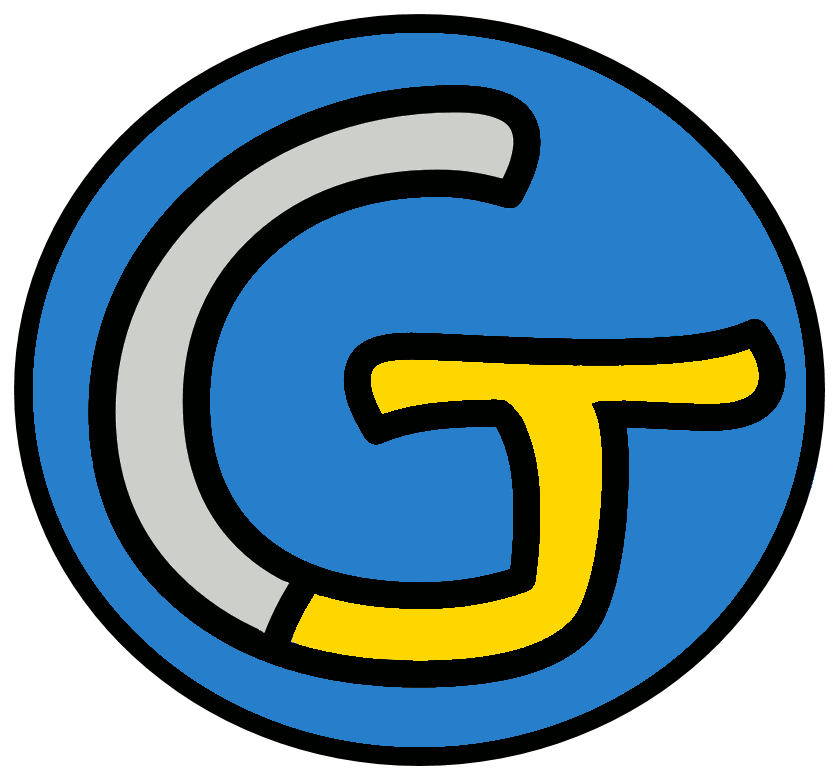 Étude de la langueOrthographeDictées flashsListe 22Liste 22Liste 22Notions travailléesNotions travailléesAccord dans le GNAccord sujet / verbePassé composé de l’indicatifHomophones grammaticauxMots à apprendreinstaller - coin - décorer - argenté - doré - entourer - guirlande - électrique - enfin - artificiel - alors - souffleDictéesDictéesDictée d’entraînement 1Ines installa la guirlande électrique, qui ajoutait une touche de lumière à cet élégant sapin doré et argenté.Dictée d’entraînement 2À bout de souffle, il s’arrêta dans un coin pour se reposer un peu. Enfin, il se remit en marche et rejoignit sa maison.Dictée d’entraînement 3Alors qu’Anna ajoutait la neige artificielle, Mika s’occupait de brancher la guirlande électrique.Dictée bilanOn a installé le sapin dans un coin du salon. Anthony et Lara l’ont décoré de boules argentées et dorées. Puis leurs parents l’ont entouré d’une guirlande électrique. Enfin, les enfants ont pulvérisé un peu de neige artificielle sur ses branches. On a alors senti qu’un souffle de gaieté rentrait dans la maison. La magie de Noël...Éléments de la dictée bilan à corrigerÉléments de la dictée bilan à corrigerÉléments de la dictée bilan à corrigerÉléments de la dictée bilan à corrigerMots à apprendre12installécoindécoréargentéesdoréesentouréguirlandeélectriqueEnfinartificiellealorssouffleAccords dans le GN6de boules argentéesdoréesleurs parentsune guirlande électriquede neige artificielleses branchesAccord sujet/verbe6a installéont décoréont entouréont pulvériséa sentirentraitHomophone10OnaetontetontontsesOnaCompétenceDans le texteRéussiteJe sais écrire les mots de la liste.12Je sais faire les accords dans le groupe nominal.6Je sais faire les accords entre le verbe et le sujet.6Je sais écrire les homophones grammaticaux.10CompétenceDans le texteRéussiteJe sais écrire les mots de la liste.12Je sais faire les accords dans le groupe nominal.6Je sais faire les accords entre le verbe et le sujet.6Je sais écrire les homophones grammaticaux.10CompétenceDans le texteRéussiteJe sais écrire les mots de la liste.12Je sais faire les accords dans le groupe nominal.6Je sais faire les accords entre le verbe et le sujet.6Je sais écrire les homophones grammaticaux.10CompétenceDans le texteRéussiteJe sais écrire les mots de la liste.12Je sais faire les accords dans le groupe nominal.6Je sais faire les accords entre le verbe et le sujet.6Je sais écrire les homophones grammaticaux.10Prénom : .......................................................Prénom : .......................................................Liste 22installer - coin - décorer - argenté - doré - entourer - guirlande - électrique - enfin - artificiel - alors - souffleverbe je...nom un / une...adjectif il est...adverbepassé composé(hier...)passé composé(hier...)passé composé(hier...)installerdécorerentourerj’tuilnousvousils21 - Cordon qui décore le sapin.2 - Recouvert d’une couche d’argent.3 - Angle formé par deux choses.4 - Rendre quelque chose plus beau.5 - Qui est créé par l’homme, qui n’est pas naturel.6 - Recouvert d’une couche d’or.7 - Air que l’on rejette quand on respire.11 - Cordon qui décore le sapin.2 - Recouvert d’une couche d’argent.3 - Angle formé par deux choses.4 - Rendre quelque chose plus beau.5 - Qui est créé par l’homme, qui n’est pas naturel.6 - Recouvert d’une couche d’or.7 - Air que l’on rejette quand on respire.471 - Cordon qui décore le sapin.2 - Recouvert d’une couche d’argent.3 - Angle formé par deux choses.4 - Rendre quelque chose plus beau.5 - Qui est créé par l’homme, qui n’est pas naturel.6 - Recouvert d’une couche d’or.7 - Air que l’on rejette quand on respire.1 - Cordon qui décore le sapin.2 - Recouvert d’une couche d’argent.3 - Angle formé par deux choses.4 - Rendre quelque chose plus beau.5 - Qui est créé par l’homme, qui n’est pas naturel.6 - Recouvert d’une couche d’or.7 - Air que l’on rejette quand on respire.1 - Cordon qui décore le sapin.2 - Recouvert d’une couche d’argent.3 - Angle formé par deux choses.4 - Rendre quelque chose plus beau.5 - Qui est créé par l’homme, qui n’est pas naturel.6 - Recouvert d’une couche d’or.7 - Air que l’on rejette quand on respire.31 - Cordon qui décore le sapin.2 - Recouvert d’une couche d’argent.3 - Angle formé par deux choses.4 - Rendre quelque chose plus beau.5 - Qui est créé par l’homme, qui n’est pas naturel.6 - Recouvert d’une couche d’or.7 - Air que l’on rejette quand on respire.1 - Cordon qui décore le sapin.2 - Recouvert d’une couche d’argent.3 - Angle formé par deux choses.4 - Rendre quelque chose plus beau.5 - Qui est créé par l’homme, qui n’est pas naturel.6 - Recouvert d’une couche d’or.7 - Air que l’on rejette quand on respire.61 - Cordon qui décore le sapin.2 - Recouvert d’une couche d’argent.3 - Angle formé par deux choses.4 - Rendre quelque chose plus beau.5 - Qui est créé par l’homme, qui n’est pas naturel.6 - Recouvert d’une couche d’or.7 - Air que l’on rejette quand on respire.1 - Cordon qui décore le sapin.2 - Recouvert d’une couche d’argent.3 - Angle formé par deux choses.4 - Rendre quelque chose plus beau.5 - Qui est créé par l’homme, qui n’est pas naturel.6 - Recouvert d’une couche d’or.7 - Air que l’on rejette quand on respire.51 - Cordon qui décore le sapin.2 - Recouvert d’une couche d’argent.3 - Angle formé par deux choses.4 - Rendre quelque chose plus beau.5 - Qui est créé par l’homme, qui n’est pas naturel.6 - Recouvert d’une couche d’or.7 - Air que l’on rejette quand on respire.CorrigéCorrigéListe 22installer - coin - décorer - argenté - doré - entourer - guirlande - électrique - enfin - artificiel - alors - souffleverbe je...nom un / une...adjectif il est...adverbeinstallercoinargentéenfindécorerguirlandedoréalorsentourersouffleélectriqueartificielpassé composé(hier...)passé composé(hier...)passé composé(hier...)installerdécorerentourerj’ai installéai décoréai entourétuas installéas décoréas entouréila installéa décoréa entourénousavons installéavons décoréavons entourévousavez installéavez décoréavez entouréilsont installéont décoréont entouré21 - Cordon qui décore le sapin.2 - Recouvert d’une couche d’argent.3 - Angle formé par deux choses.4 - Rendre quelque chose plus beau.5 - Qui est créé par l’homme, qui n’est pas naturel.6 - Recouvert d’une couche d’or.7 - Air que l’on rejette quand on respire.1GUIRLANDE1 - Cordon qui décore le sapin.2 - Recouvert d’une couche d’argent.3 - Angle formé par deux choses.4 - Rendre quelque chose plus beau.5 - Qui est créé par l’homme, qui n’est pas naturel.6 - Recouvert d’une couche d’or.7 - Air que l’on rejette quand on respire.4R71 - Cordon qui décore le sapin.2 - Recouvert d’une couche d’argent.3 - Angle formé par deux choses.4 - Rendre quelque chose plus beau.5 - Qui est créé par l’homme, qui n’est pas naturel.6 - Recouvert d’une couche d’or.7 - Air que l’on rejette quand on respire.DGS1 - Cordon qui décore le sapin.2 - Recouvert d’une couche d’argent.3 - Angle formé par deux choses.4 - Rendre quelque chose plus beau.5 - Qui est créé par l’homme, qui n’est pas naturel.6 - Recouvert d’une couche d’or.7 - Air que l’on rejette quand on respire.EEO1 - Cordon qui décore le sapin.2 - Recouvert d’une couche d’argent.3 - Angle formé par deux choses.4 - Rendre quelque chose plus beau.5 - Qui est créé par l’homme, qui n’est pas naturel.6 - Recouvert d’une couche d’or.7 - Air que l’on rejette quand on respire.3COINU1 - Cordon qui décore le sapin.2 - Recouvert d’une couche d’argent.3 - Angle formé par deux choses.4 - Rendre quelque chose plus beau.5 - Qui est créé par l’homme, qui n’est pas naturel.6 - Recouvert d’une couche d’or.7 - Air que l’on rejette quand on respire.OTF1 - Cordon qui décore le sapin.2 - Recouvert d’une couche d’argent.3 - Angle formé par deux choses.4 - Rendre quelque chose plus beau.5 - Qui est créé par l’homme, qui n’est pas naturel.6 - Recouvert d’une couche d’or.7 - Air que l’on rejette quand on respire.6DOREEF1 - Cordon qui décore le sapin.2 - Recouvert d’une couche d’argent.3 - Angle formé par deux choses.4 - Rendre quelque chose plus beau.5 - Qui est créé par l’homme, qui n’est pas naturel.6 - Recouvert d’une couche d’or.7 - Air que l’on rejette quand on respire.EL1 - Cordon qui décore le sapin.2 - Recouvert d’une couche d’argent.3 - Angle formé par deux choses.4 - Rendre quelque chose plus beau.5 - Qui est créé par l’homme, qui n’est pas naturel.6 - Recouvert d’une couche d’or.7 - Air que l’on rejette quand on respire.5ARTIFICIEL1 - Cordon qui décore le sapin.2 - Recouvert d’une couche d’argent.3 - Angle formé par deux choses.4 - Rendre quelque chose plus beau.5 - Qui est créé par l’homme, qui n’est pas naturel.6 - Recouvert d’une couche d’or.7 - Air que l’on rejette quand on respire.